Groep  ……………  Met Woorden in de WeerNaam:Schrijf  het juiste woord bij het plaatje. Kies uit:                                     Let op: er blijven 4 woorden over.Schrijf  waar of niet waar achter de volgende zinnen: ……………………….                                                                               …………………..                                                                                             Zet de volgende woorden op de juiste plek op de trap:  Schrijf de betekenis achter de volgende woorden:= ===Streep het foute woord door: Zoek het woord en de juiste betekenis bij elkaar.(Zet het nummer voor de juiste zin.) Kies uit:Maak de woordspin af en teken en kleur er plaatjes bij.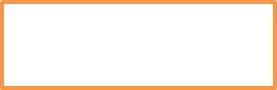 Welke woorden kun je in de onderstaande parachute zetten?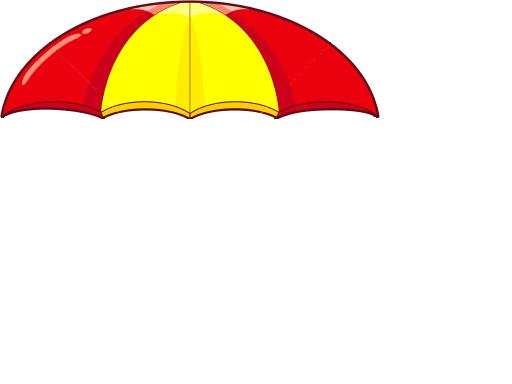 1. 2.3.4. 5. 6.7.8. 